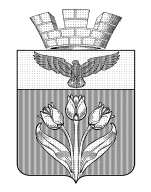 ВОЛГОГРАДСКАЯ ОБЛАСТЬПАЛЛАСОВСКИЙ МУНИЦИПАЛЬНЫЙ РАЙОНАДМИНИСТРАЦИЯ ГОРОДСКОГО ПОСЕЛЕНИЯ г. ПАЛЛАСОВКА_____________________________________________________________________ПОСТАНОВЛЕНИЕ от 14 июля 2021 г.                                                                                      № 194О внесении изменений и дополнений в постановление администрации городскогопоселения г.Палласовка № 306 от 19.09.2013 года «Об утверждении стандарта антикоррупционного поведения муниципального служащего администрациигородского поселения г.Палласовка»В целях приведения муниципальных нормативных правовых актов городского поселения г.Палласовка в соответствие с Федеральным законом  от 02.03.2007 года №25-ФЗ «О  муниципальной службе в Российской Федерации», во исполнение информационного письма прокурора Палласовского района от 11.05.2021г. №70-62-2021, руководствуясь Уставом городского поселения г.Палласовка, администрация городского поселения г.Палласовка,  ПОСТАНОВЛЯЕТ:1. Внести в Стандарт антикоррупционного поведения муниципального служащего администрации городского поселения г.Палласовка, утвержденного постановлением от 19.09.2013г. №306 (далее – Стандарт), следующие  изменения: 1.1. Пункт 4.1.6. Стандарта изложить в следующей редакции:«4.1.6. прекращения гражданства Российской Федерации либо гражданства (подданства) иностранного государства - участника международного договора Российской Федерации, в соответствии с которым иностранный гражданин имеет право находиться на муниципальной службе;";1.2. 1.1. Пункт 4.1.7. Стандарта изложить в следующей редакции:«4.1.7. наличия гражданства (подданства) иностранного государства либо вида на жительство или иного документа, подтверждающего право на постоянное проживание гражданина на территории иностранного государства, если иное не предусмотрено международным договором Российской Федерации;"2. Настоящее постановление вступает в силу с 01 июля 2021г. и подлежит официальному опубликованию (обнародованию).Глава городского поселения г. Палласовка	                                                         В.В. Гронин